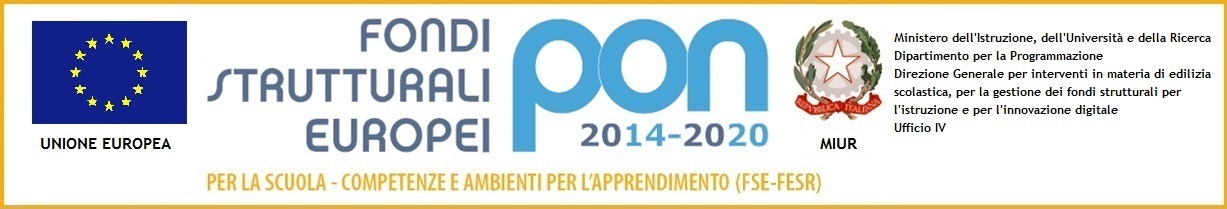 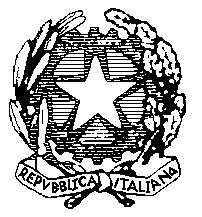 ISTITUTO COMPRENSIVO “Card. Agostino Casaroli”Scuola dell’Infanzia, Primaria e Secondaria di 1°grado Comuni di Castel San Giovanni e Sarmato (PC)Via Verdi,6 – 29015 Castel San Giovanni (PC) Telefono 0523 842788 Fax 0523 882247e-mail : pcic81700c@istruzione.it 	PEC : pcic81700c@pec.istruzione.itCodice fiscale 80011290337 Valutazione delle prove orali di italiano, storia e geografiaDescrittoriDescrittoriDescrittorivalutazioneConoscenzeAbilità (capacità di collegamento, confronto, rielaborazione)Competenza espositivaComplete e organicheSa fare collegamenti con buon senso criticoCorretta, approfondita, fluida10Complete Sa fare collegamenti in autonomiaCorretta, appropriata9Ampie e sicureAnalizza e confronta, rielabora dati e informazioniCorretta, abbastanza appropriata8AppropriateAnalizza e confronta in modo chiaroCorretta7Superficiali ed essenziali Se guidato, sa orientarsiSufficientemente corretta6Errate e frammentarieHa difficoltà anche se guidatoScorretta, poco chiara5Risposta non dataInesistenteStentata con errori formali4